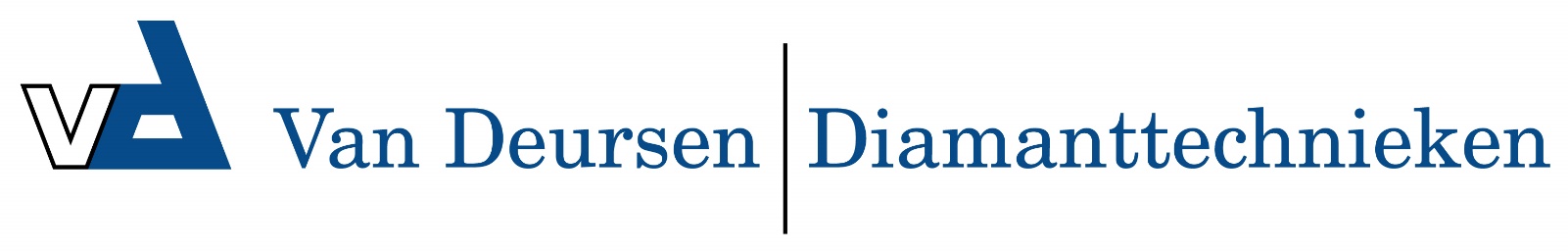 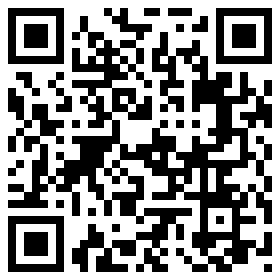 Voorfilter G4 Bullduster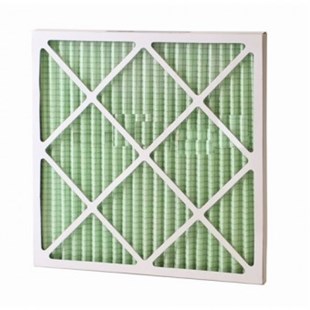 BullDuster B10 en B8 vervangfilter: Voorfilter G4 (standaard)Artnr. C44251801

Filter G4 voor BullDuster. Een G4 filter filtert 95% van alle stof. 